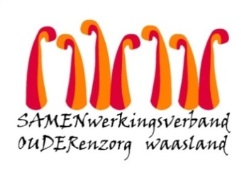 Nieuwsbrief Woonzorghuis De Ark – 4 januari 2021Beste bewoner, familie, mantelzorger,Screening afdeling de Duif 
De resultaten zijn gekend en alle bewoners hebben een negatief  testresultaat.  Aarzel niet ons te contacteren indien u nog vragen heeft (joke.vansteenlandt@samenouder.be). Met vriendelijke groeten,
Els Van Verre
Dagelijks verantwoordelijke